Revolution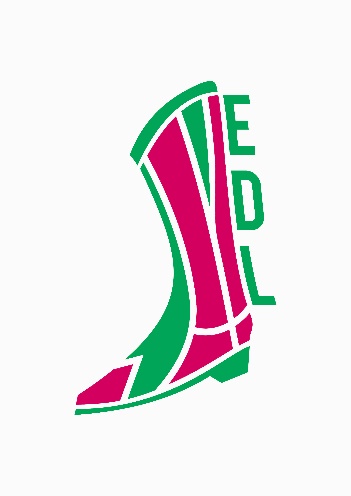 Competition Step Sheet para WDM 18-19Description: 		64 Counts, 4 Walls, Polka, CountryChoreographer: 	Fred WhitehouseMusic:	 		Revolution by Alisan Porter (Special Edit)Count-in: 		16 Count IntroNote:			Tiene un restart despues de 8 counts en el muro 3.			Bailaremos: Muro 1 Vanilla, Muro 2 Variante, Muro 3 hasta el restart Variante			Muro 4 Vanilla, Muro 5 variante, Muro 6 VanillaDIVISION:		Advance 1-8	POSE TURN X 2, TRIPLES FORWARD X 21-2*	¼ a la derecha con paso D delante y hitch rodilla izquierda, vuelta completa a la derecha con paso I abajo en el count.( Pose turn, Rodilla I abierta hacia el lado )3-4*	Paso D delante y hitch rodilla izquierda, vuelta completa a la derecha con paso I abajo en el count.( Pose turn, Rodilla I abierta hacia el lado, acabamos a las 3.00)5&6	Paso D delante, cerramos I tras D, paso con D delante7&8	Paso I delante, cerramos D tras I, paso con I delante	*Opción solo para Silver y Gold1-2	¼ a la derecha con paso D delante, vuelta completa a la derecha juntando los pies3-4	Paso con D delante, vuelta completa a la derecha juntando los pies	Continuamos con los triples delante	RESTART EN EL MURO 39-16	ROCK,RECOVER, ¼ TURN R, KICK BALL CROSS, SYNCOPATED WEAVE R,TOUCH, UNWINDRock D delante, recover sobre I3&4	Haciendo ¼ a la derecha kick con D delante, igualamos D junto a I, cross I sobre D&5&	Paso D a la derecha, paso I tras D, paso con D a la derecha6&	Cross I sobre D, paso D a la derechaTouch I tras D, unwind de ¾ a la izquierda dejando el peso en I (9.00)17-24	ROCK, RECOVER, TRIPLE BACK, WALK BACK X 2, SAILOR ¼ TURN LRock D delante, recover sobre I3&4	Paso D atras, igualamos I junto a D, paso D atrasPaso I atrás, paso D atrás7&8	Paso I tras D, paso d a la derecha, ¼ a la izquierda con paso I delante25-32	HITCH, SLIDE, HOLD, BALL STEP, SAILOR,SAILOR ¼ TURNHitch con rodilla D haciendo un pequeño salto sobre I, paso largo con D a la derecha3&4	Hold, cerramos I junto a D, paso con D a la derecha5&6	Sailor con I7&8 	Sailor de ¼ a la derecha con D acabando con paso delante33-40	FULL TURNING TRIPLE L, ¼ TURN L STEPPING FORWARD R, STEP L NEXT TO R, APPLE JACKS X 41&2&	¼ a la izquierda con paso I delante, cerramos D junto a I, 3/8 a la izquierda con paso I delante, cerramos D junto a I3&4	3/8 a la izquierda con paso I delante, ¼ a la izquierda con paso D delante, paso con I junto D5&	Apple Jack derecha, recover6&	Appke Jack izquierda, recover7&	Apple Jack derecha, recover8&	Apple Jack izquierda, recover dejando el peso en la derecha41-48	SWEEP X 2, WEAWE, CHARLESTON SWIVELS FORWARD & BACK, BACK & FORWARDPaso con I atrás haciendo sweep con D de delante hacia atrás, paso con D atrás haciendo sweep con I de delante hacia atrás3&4	Paso I tras D, paso con D a la derecha, haciendo 1/8 a la derecha paso I delante en diagonal5&6	Charleston con D delante haciendo swivel con los tacones, dentro,fuera,dentro7&8	Charleston con I atrás haciendo swivwl con los tacones, dentro,fuera,dentro49-56	WALK, HOLD,TRIPLE FORWARD,FULL SPIRAL TURN L, STEP,CHASE ½ TURN LPaso con D delante, hold3&4	Paso I delante, cerramos D tras I, paso I delantePaso D delante haciendo spiral turn a la izquierda, paso I delante7&8	Paso D delante,1/2 a la izquierda igualando I junto a D, paso con D delante57-64	GALLOP FORWARD, CHASE ½ TURN L, STEP FORWARD UIT A KICK, PULL KNEE IN BESIDE1&2&	Paso I delante, cerramos D tras I, paso con I delante, cerramos D tras I3&4	Paso con I delante, cerramos D tras I, paso con I delante5&6	Paso con D delante, ½ a la izquierda igualando I junta a D, paso con D delante7-8	Paso con I delante haciendo kick atrás con pierna dercha estirada,  hitch con rodilla DVolver a Empezar